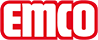 emco Bauemco DIPLOMATE Premium Large avec revêtement innova et profilé grattoir 517 PL Innova KType517 PL Innova Krésistancenormale à forteprofilé porteuraluminium à l'épreuve du gauchissement avec isolation phonique en sous-face.Couleur de profilé porteurEn aluminium par défaut. Teintes anodisées moyennant supplément: or EV3, bronze moyen C33, noir C35 ou acier inoxydable C31Hauteur env. (mm)17RevêtementLe revêtement Innova fait preuve de polyvalence, a un aspect facilement identifiable et améliore l'accoustique des lieux. Le profilé supplémentaire améliore l'action de nettoyage.écartement standard des profilés (mm): env.5mm, rondelles-entretoises en caoutchoucportes automatiquesEspacement de profilés disponible en option en 3mm pour les portes automatiques selon la norme DIN 186005Coloris36.01 noir36.02 anthracite36.03 gris claircoloris spéciauxColoris supplémentaires à trouver parmi notre gamme de revêtements de propretécomportement au feuClassement au feu Cfl-s1 des revêtements selon la norme EN 13501liaisonpar câbles en acier inox enrobés d'une gaine PVCGarantieLes conditions de garantie peuvent être consultées sur la page:Revêtement certifié selon TUV PROFICERT - product Interior (Standard)Prescriptions françaises en matière d'émission de composés organiques volatilsLEED v4 (hors Amérique du Nord)Certification anglaise BREEAMRéglementation COV belgeCertification AgBBMVV TB PJ 8, 9 / CGVMatériau de revêtement100 % PA 6 (Polyamide)Classe de résistanceMise en œuvre projet 33Résistance des coloris à la lumière ISO 105 BO2bonne 5-6Résistance des coloris à l'abrasion ISO 105 X 12bonne 4-5Résistance des coloris à l'eau ISO 105 E01bonne 4-5CotesLargeur du tapis:…... mm (longueur des profilés)Profondeur du tapis:…. mm (sens de passage)contactemco Benelux B.V. · Divisie Bouwtechniek · Veldrijk 2 · 8530 Harelbeke / BE · Tel. (+32) 056 224 978 · bouwtechniek@benelux.emco.de · www.emco-bau.com